SKRIPSIPENGARUH GAYA KEPEMIMPINAN TRANSAKSIONAL DAN LINGKUNGAN KERJA FISIK TERHADAP KINERJA KARYAWAN MELALUI MOTIVASI SEBAGAI VARIABEL MEDIASI(Studi pada Karyawan Tidak Tetap Perum BULOG Divre DKI Jakarta)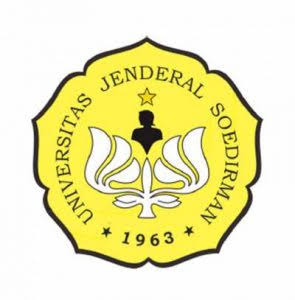 Oleh:DINDA CYNTHIA RIZKI YULI AMANDANIM CIB016012KEMENTERIAN PENDIDIKAN DAN KEBUDAYAANUNIVERSITAS JENDERAL SOEDIRMANFAKULTAS EKONOMI DAN BISNISJURUSAN MANAJEMEN2022